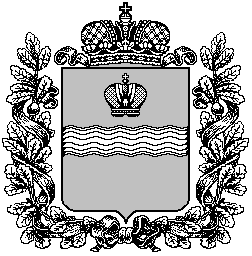 ТЕРРИТОРИАЛЬНАЯ ИЗБИРАТЕЛЬНАЯ КОМИССИЯ МЕДЫНСКОГО  РАЙОНА
Р Е Ш Е Н И Е26 января 2023 г.				                     			№141г. МедыньОб итогах проведения конкурса «Кроссворд по избирательному  праву» Рассмотрев протокол Конкурсной комиссии  по подведению итогов проведения конкурса «Кроссворд по избирательному  праву»  (далее  по тексту – Конкурс), территориальная избирательная комиссия Медынского района                 Р Е Ш И Л А:Признать победителями и вручить дипломы следующим участникам Конкурса:- Бричева Татьяна Владимировна- Варламова Екатерина Сергеевна- Меркер Елена Александровна- Польдяева Елизавета Федоровна- Филатова Лилия Сергеевна2. Награждение победителей Конкурса провести в торжественной обстановке в присутствии представителей территориальной избирательной комиссии Медынского района.3. Контроль за исполнением настоящего решения возложить на председателя территориальной избирательной комиссии Медынского района Бабушкину Л.Н.Председатель  территориальной избирательной комиссии                                                                Л.Н. БабушкинаСекретарь организационного заседания                  И.Ю. Прокшина